  План проведения праздника                 «Первого звонка» Дата:   1. 09. 2017г.Подготовка к празднику - 7.30.Начало праздника -  8.00.       Ход мероприятия: Выход первоклассников и 11 классов.Поздравления директора.Поздравления гостей с министерства.Выступление первоклассников.Выступление одиннадцатиклассников.Поздравления учителей.Поздравления родителей.Звенит первый звонок.                                        Мероприятие подготовили:                                      Ст. п/в: ___  Султанбекова Р.М.                                       ЗВР: ______  Султанбекова А.М.                                     Муз. Рук:__ Магомедов К.Р.	                      Ход линейки: 
СТ. п/в:  Здравствуйте, уважаемые учителя, дорогие родители, ученики и гости нашей торжественной линейки, посвященной 1 сентября! Сегодня прекрасный день! И не только из-за хорошей погоды, но в основном потому, что вы, дорогие друзья, излучаете настоящее душевное тепло. Сегодня начинается новый учебный год, и мы рады вновь видеть вас на нашем празднике. Чтец 1. Здравствуй, осень золотая!Здравствуй, школа! На урокНас зовёт, не умолкая,Переливчатый звонок.Мы с веселыми друзьямиВдаль на школьном кораблеПоплывем по морю ЗнанийК неизведанной земле.Мы хотим весь мир объехать,Всю вселенную пройти.Пожелайте нам успехаИ счастливого пути.Чтец 2. Каждый год звонок веселый Собирает вместе нас. Здравствуй, осень! Здравствуй, школа! Здравствуй, наш любимый класс.Пусть нам лета жаль немного -Мы грустить не будем зря. Здравствуй, к знаниям дорога! Здравствуй, праздник сентября!Чтец 3. Всем, кто в школу поспешилС самого утра…Я желаю новых сил,Знаний подсобрать.Откровенно не зевать,Заводить друзей.И собой не раздражатьВсех учителей!Проведите год не зряВ общем, с 1 сентября!

Ведущий 1. Здравствуйте, дорогие друзья! 

Ведущий 2. Доброе утро, любимые учителя! 

Ведущий 1. Здравствуйте, желанные гости!
Ведущий 2. Добро пожаловать, милые наши родители! 

Ведущий 1. Мы рады приветствовать всех вас на торжественной линейке, посвященной Дню знаний! 

Ведущий 2. Сегодня мы принимаем в нашу школьную семью новый отряд первоклассников. 

Ведущий 1. На линейку приглашаются учащиеся 1  класса в сопровождении 11 классов

(МУЗЫКА - «_________») 
Ст. п/в:  Право внести государственный флаг Российской Федерации (Республики Дагестан) предоставляется:1. Султанбекову Рустаму                        2. Агаевой Хадижат3. Сулеймановой ЗаиреК вносу флага стоять смирно!(Звучит Гимн России, Дагестана)Ведущий 1.   И так торжественная линейка посвященная празднику первого школьного звонка объявляется открытой!Ведущий 2. Вот теперь вся школа в сборе! 

Праздник можем мы начать! 

И, конечно, самое время 

Первое слово директору дать!
СТ. п/в:   Слово для приветствия и поздравления      учащихся предоставляется директору МКОУ «Мекегинский лицей» им. Г.М. Гамидова, заслуженному учителю РД, отличнику просвещения РСФСР  Дибирову Ислангерею Дибировичу

(Выступление директора лицея.)

Ведущий 1. У нас гостей сегодня много 

Открыта всем сюда дорога 

Почётный гость спешит сейчас, 

Поздравить с праздником всех нас 

СТ. п/в: Слово для приветствия и поздравленияучащихся предоставляется первому заместителюглавы администрации муниципального района«Левашинский район»   Васкаеву МагомедрасулуАхмедовичу.____________________________________________________
Ст. п/в:  Слово предоставляется главе администрацииМуниципального образования «СельсоветМекегинский» Сулейманову Алибеку Алибаковичу.ВЕД 2:    Первый раз пришли вы в школу,Первый раз в первый класс,Все для вас сегодня ново,Всё волнует вас сейчас!              ВЕД 1: Дорогие малыши,Знаем, вы готовились!Рассказать свои стихи,Вы уже настроились!(Выступление первоклассников)1.Мы дошкольниками были,Мы ходили в детский сад.Мы из глины мастерилиИ лошадок и зайчат...2.Мы немного буквы знаем,Научились мы считать.Мы по пальцам сосчитаем:Раз, два, три, четыре, пять...3.А теперь, а теперьОткрывай нам, школа, дверь!Нам скорее подариРасписные буквари!4.Мы хотим скорей учиться,Подружиться с букварем!От страницы до страницыМы к весне его прочтем!5.Мы научимся до летаРисовать, писать, считать,И всегда по всем предметамПолучать мы будем пять»!6.А теперь, а теперьОткрывай нам, школа дверь!Принимайте в школе нас:Здравствуйте, мы —Первый класс!7. В нашей теплой, светлой школе 

Детям всем открыта дверь! 

В этом светлом, теплом доме 

Все мы — школьники теперь! 


8. Позади остался садик, 

Беззаботные деньки. 

Скоро первые оценки 

Мы получим в дневники. 

9. Все домашние заданья 

Будем четко выполнять. 

На урок без опозданья 

Будем утром прибегать. 
10. На уроках обещаем 

Не шуметь и не болтать. 

Если и ответ не знаем, 

Будем руку поднимать. 

11. Будем спортом заниматься, 

Чтобы часто не болеть, 

Чтоб учительнице нашей,Не пришлось за нас краснеть! 

12. Дома ручку не забудем, 

И тетрадь, и карандаш. 

А забыв - реветь не будемНа весь класс, на весь этаж. 

13. Вам сегодня обещаем,
Всем примером быть во всем 

Выпускник, мы точно знаем, 

Мы тебя не подведем!
14. На уроках спать не буду,
Буду я старательным.
И начальником большим
Стану обязательно.
Ведущий 1. А десять лет назад в нашу школу пришлидругие первоклассники. Но время стремительномчится вперёд.Ведущий 2. И мы рады приветствовать сегодня вас,наши многоопытные будущие выпускники.(11-е классы)Милые первоклассники!Сегодня мы передаем вам ключ от страны знанийПусть он поможет вам открыть в этой страневсе накопленные человечеством богатства.А богатства эти – Знания.  Желаем беречь школу,поскорее расти, и своей отличной учёбой, и другимиуспехами прославлять её.2. Сегодня у вас самый    радостный день в жизни!Сегодня вы пришли к нам просто мальчиками и девочками.А буквально через несколько минут станете учениками нашей школы.И мы на правах её самых старших учеников хотим дать вам несколько советов!Утром рано просыпайся, 

Хорошенько умывайся, 

Чтобы в школе не зевать, 

Носом парту не клевать. 

4. Одевайся аккуратно. 

Чтоб смотреть было приятно. 

Форму сам погладь, проверь. 

Ты большой уже теперь. 
5. На уроках не хихикай, 

Стул туда- сюда не двигай. 

Педагога уважай 

И соседу не мешай. 
6. Не дразнись, не зазнавайся, 

В школе всем помочь старайся. 

Зря не хмурься, будь смелей. 
И найдешь себе друзей. 7. Будьте вежливы со всеми,Старшим не грубите,Всех быстрей на переменуМчаться не спешите!8. Полюбите физкультуру –В жизни пригодитсяСкорректировать фигуру,Накачать вам мышцы.9. И запомнить всем вам надо:Силы ум важнее!Вера, дружба – вот что свято!С ними вы сильнее.10. Чаще, шире улыбайтесь,Смейтесь позвучнее.На несчастья отзывайтесьДобротой своею.
11. Вот и все наши советы. 

Их мудрей и проще нету. 

Ты, дружок, их не забудь: 

В страну знаний держишь путь!песня _________________________ 

Ведущий 1. Минута – зальется волшебный звонок, 

          Начнется для вас самый первый урок.Ведущий 2. Сквозь школьные годыДлиной в много лет, 

                  Несите друзья, его звон, его свет! 

Ст. п/в:  Почетное право дать первый школьный звонок предоставляется ученице 1 класса ………………и ученику 11 класса …………………. 
(Звенит школьный звонок)Вед. 1: Звени, звонок! Звени, звонок!Веселый, грустный, дерзкий!Вед. 2: Ждёт в жизни вас другой урок,Уходит тихо детство!..Вед. 1: Звени, звонок! Звени, звонок,Уроки открывая!Вед. 2: Мы к знаниям идём вперед,Усталости не зная!
Ст. п/в: По традиции, право совершить круг почёта с флагом, и первыми войти в нашу родную школу предоставляется  первоклассникам, а поведут их наши будущие выпускники.(11-классники берут малышей за руку и, совершив круг, под музыку песни «Чему учат в школе» вводят их в школу)Вед.1.  Пусть каждый день вам солнце светит ярко.Цветы под ноги падают ковром.Вед. 2. Желаем всем здоровья, мира, счастья!Всего, что называется добром!

Ст. п/в: На этом торжественная линейка объявляется закрытой.Поздравляю всех учащихся началом нового учебного года. Желаю всем учителям творческих успехов в вашей не лёгкой работе!Так же я хочу поблагодарить наших уважаемых гостей за то что уделили нам свое драгоценное время и приехали на наш праздник, спасибо вам огромное!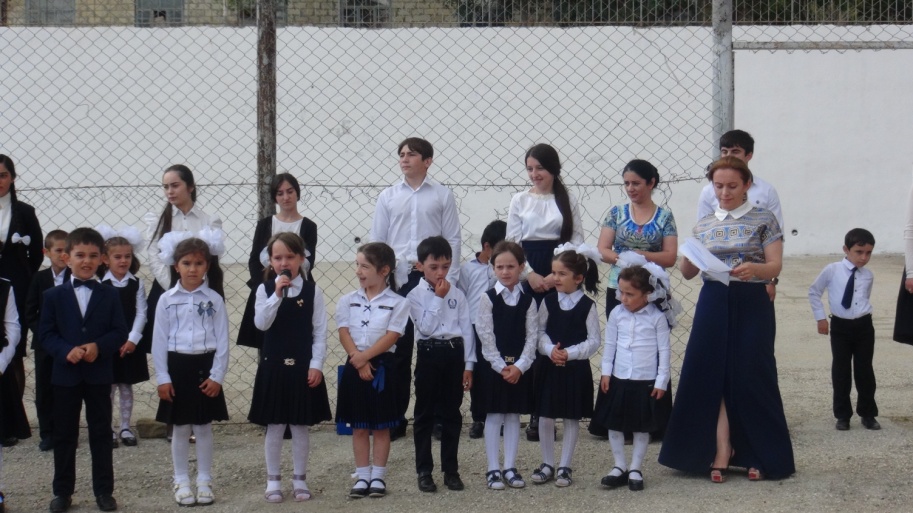 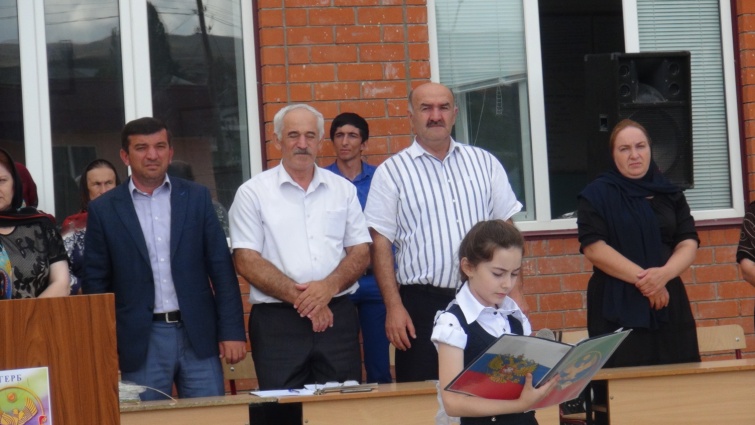 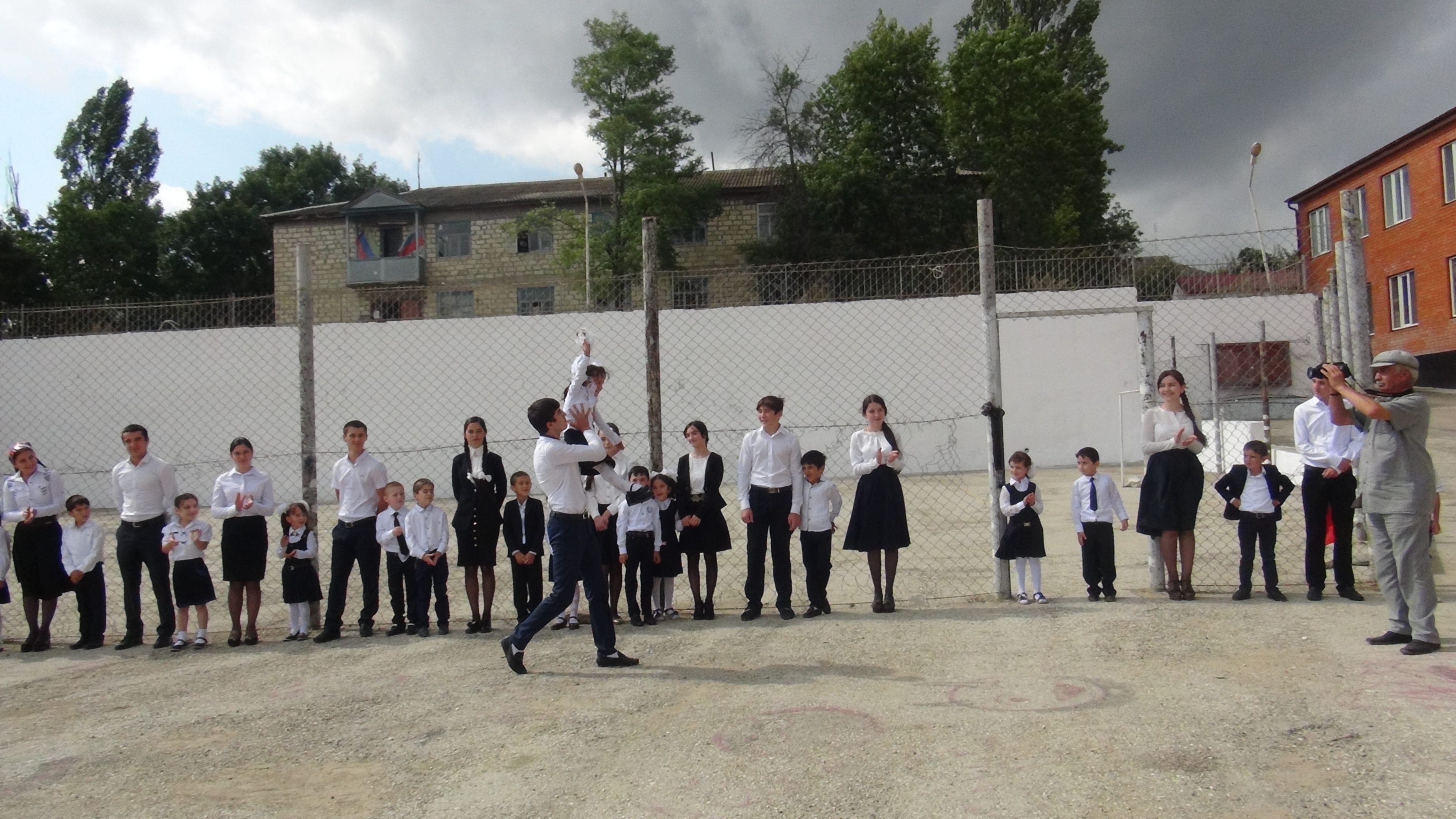 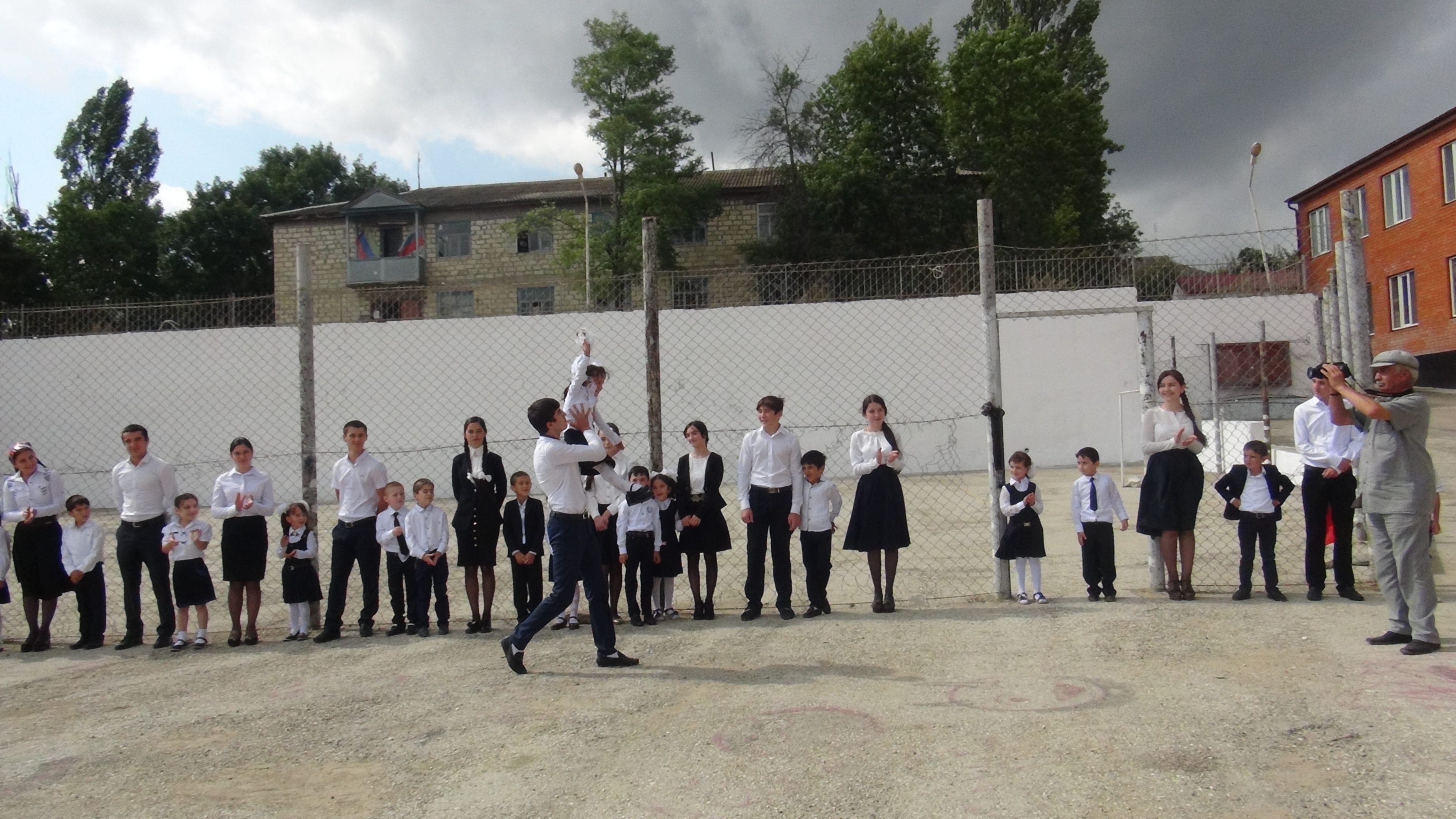 